מסלול הטבה מס' 44 - פיתוח הון אנושי עבור התעשייה עתירת הידע בישראלכלליהרשות הלאומית לחדשנות טכנולוגית (להלן: "רשות החדשנות") מסייעת ומעודדת לקדם, במישרין או בעקיפין, חדשנות טכנולוגית בתעשייה בישראל, באמצעות מגוון מסלולים, כלים ופעולות המבוצעים על ידיה.בכלל זה, הרשות מסייעת לייצר תשתית של כוח אדם מיומן בתחומי מחקר ופיתוח, הנדרש לתעשייה עתירת הידע בישראל.מטרת מסלול הטבה מס' 44 – פיתוח הון אנושי עבור התעשייה עתירת הידע בישראל (להלן: "מסלול ההטבה"), הינה לתמוך בתוכניות אשר מבקשות לתת מענה לאתגרים בפיתוח הון אנושי מיומן עבור התעשייה עתירת הידע בישראל, בדגש על פתרונות חדשניים.הגדרותבמסלול הטבה זה, לרבות במסלול משנה א' – מסלול לתמיכה משותפת עם זרוע העבודה במשרד הכלכלה והתעשייה (להלן: "מסלול המשנה"), תיוחד למונחים הבאים ההגדרה המופיעה בסעיף זה, זולת אם הוגדר אחרת בחוק החדשנות או בגוף מסלול ההטבה או במסלול המשנה. מונח שלא הוגדר במפורש במסלול הטבה זה, תינתן לו המשמעות בהתאם לחוק החדשנות."אדם עם מוגבלות"כהגדרת המונח בסעיף 5 לחוק שוויון זכויות לאנשים עם מוגבלות, תשנ"ח-1998."אזור פריפריה"תחומי אזורי פיתוח א' ו- ב' שנקבעו לפי סעיף 40ד לחוק לעידוד השקעות הון, תשי"ט-1959."אתגרים בפיתוח הון אנושי מיומן עבור התעשייה עתירת הידע בישראל"הרחבת ערוצי הכניסה לתעשייה עתירת הידע בישראל של הון אנושי מיומן במקצועות טכנולוגיים, באמצעות תוכניות לאיתור פוטנציאל, מיון, הכוון, הכשרה, הסבה, התמחות או השמה של כוח אדם מיומן; שימור ו/או שיפור של הון אנושי איכותי, מיומן במקצועות טכנולוגיים בתעשייה עתירת הידע בישראל."בני העדה האתיופית"מי שהוא/היא או אחד מהוריו/ה נולד באתיופיה."בקשה" בקשה שתוגש מכוח מסלול הטבה זה, לקבלת הטבה בתקופה מסוימת במסגרת תוכנית."גורם ממשלתי"משרד ממשלתי או הגורם הממשלתי שעמו מנוהל במשותף מסלול המשנה או קול קורא מכוחו. למען הסר ספק, יובהר, כי תאגיד שהוקם בחוק הוא גורם ממשלתי לעניין מסלול הטבה זה."הטבה", "חדשנות טכנולוגית", "מחקר", "מנכ"ל רשות החדשנות", "פיתוח", "ראש רשות החדשנות"כהגדרת מונחים אלה בחוק החדשנות."המבקש" או "מגיש הבקשה"תאגיד אשר הגיש בקשה לקבלת הטבה המוענקת במסגרת מסלול ההטבה או מסלול המשנה."המגזר החרדי"מי שנמנה על ההגדרה בסעיף 2.12 ג. למסלול הטבה מס' 1 של רשות החדשנות – קרן המו"פ."ועדת המחקר" או "הוועדה"כמשמעה בסעיף ‏3 להלן."חוק החדשנות" החוק לעידוד מחקר, פיתוח וחדשנות טכנולוגית בתעשייה, התשמ"ד-1984." מגזר המיעוטים" מי שנכלל באוכלוסיית המיעוטים, כהגדרת מונח זה בסעיף 2.12 ב. למסלול הטבה מס' 1 של רשות החדשנות – קרן המו"פ."מימון משלים"מימון הניתן לתוכנית מאושרת ע"י מגיש הבקשה או ע"י גורם מממן אחר, שאינו הממשלה או רשות החדשנות, במישרין או בעקיפין, המשלים את המענק להיקף של 100% מהתקציב המאושר."מענק"מימון הניתן על ידי רשות החדשנות למקבל האישור, לשם ביצוע התוכנית המאושרת במסגרת התקציב המאושר."מקצועות טכנולוגיים"מקצועות או עיסוקים בתעשייה שזוהו על-ידי רשות החדשנות כנדרשים בתעשייה עתירת הידע, ואשר יש בהם כדי להביא, במישרין או בעקיפין, לפעילות של חדשנות טכנולוגית בתעשייה עתירת הידע בישראל. מקצועות אלה יפורטו בנהלים כפי שיאושרו על-ידי ועדת המחקר ויעודכנו מעת לעת."שליטה" כמשמעותה בחוק ניירות ערך, התשכ"ח-1968."תוכנית"תוכנית שנתית או רב שנתית למתן מענה לאתגרים בפיתוח הון אנושי מיומן עבור התעשייה עתירת הידע בישראל, המורכבת מתיק אחד או יותר, ואשר אינה כוללת מרכיבים של מחקר או פיתוח."תחומים מועדפים"תחום ספציפי או תחומים ספציפיים לקידום המענה לאתגרים בפיתוח הון אנושי מיומן עבור התעשייה עתירת הידע בישראל, הנגזר/ים מהקטגוריות המפורטות בנספח א' למסלול ההטבה, אשר יאושר/ו על ידי מנכ"ל הרשות מעת לעת. אם יהיה גורם ממשלתי שותף למימון מענקים שיינתנו במסגרת מסלול ההטבה, לרבות מסלול המשנה, יגובשו התחומים המועדפים בשיתוף נציגי אותו גורם ממשלתי." תעשייה עתירת ידע"כל אחד מהמפורטים להלן, ובלבד שהתאגד ורשום כדין בישראל, ופועל בהתאם לדיני מדינת ישראל:תאגידים מענפי הכלכלה אשר סווגו על ידי הלשכה המרכזית לסטטיסטיקה, בהתאם לסיווג האחיד לשנת 2011 (להלן: "הסיווג האחיד של הלמ"ס"), כענפי תעשייה בעוצמה טכנולוגית "טכנולוגיה עילית" או "טכנולוגיה מעורבת עילית".תאגידים העוסקים בענפי השירותים הבאים (בהתאם לסיווג האחיד של הלמ"ס):ענף ראשי 62 - תכנות מחשבים, ייעוץ בתחום המחשבים ושירותים נלווים אחרים (למעט תת-ענף 6209 שירותים אחרים בתחום טכנולוגיית המידע והמחשבים);ענף ראשי 72 - מחקר מדעי ופיתוח  (למעט ענף משנה 722 -   מחקר ופיתוח במדעי החברה ובמדעי הרוח);ענף משנה 631 - עיבוד נתונים, אחסון ושירותים נלווים; אתרי שער לאינטרנט."תקציב מאושר"סך התקציב של תוכנית מאושרת, המורכב מהמענק ומהמימון המשלים, הכולל הוצאות מוכרות שאושרו ע"י הוועדה, בהתאם לנהלים שייקבעו על-ידיה.הוועדההרכב הוועדהראש רשות החדשנות – חבר ויושב ראש הוועדה;המנהל הכללי של רשות החדשנות – חבר וממלא מקום יושב ראש הוועדה;שני עובדי רשות החדשנות שימנה המנהל הכללי של רשות החדשנות - חברים; עובד משרד הכלכלה והתעשייה בעל תואר אקדמי בתחומים הנוגעים לעבודת  הוועדה, שימנה המנהל הכללי של משרד הכלכלה והתעשייה – חברים;נציג הממונה על התקציבים במשרד האוצר שימנה שר האוצר – חבר;נציג החשב הכללי במשרד האוצר שימנה שר האוצר – חבר; עובד משרד החדשנות, המדע והטכנולוגיה בעל תואר אקדמי בתחומים הנוגעים לעבודת הוועדה, שימנה המנהל הכללי של משרד החדשנות, המדע והטכנולוגיה – חבר;שלושה נציגים מקרב הציבור בעלי ניסיון תעסוקתי או מחקרי משמעותי בתחום הנוגע למסלול ההטבה, ולפחות אחד מהם בעל ניסיון משמעותי בתחום החדשנות הטכנולוגית בתעשייה מקרב התעשיינים – חברים;נציג זרוע העבודה במשרד העבודה, הרווחה והשירותים החברתיים – משקיף;נציג המועצה הלאומית לכלכלה, במשרד ראש הממשלה - משקיף.במקרה של פרסום פנייה לציבור, אשר במסגרתה יינתנו מענקים במימון משותף לרשות החדשנות ולגורם ממשלתי כלשהו, יהיה רשאי אותו גורם ממשלתי לצרף לוועדה כחבר נציג מטעמו, אשר ימונה על ידי המנהל הכללי של הגורם הממשלתי. על אף האמור, אם כבר נכלל בוועדה חבר מטעם אותו גורם ממשלתי, או שמסלול המשנה קובע כי ימונה/ו חבר/ים מטעם אותו גורם ממשלתי, כי אז לא ימונה חבר נוסף לוועדה מטעם אותו גורם בהתאם לסעיף ‎3.2 זה, ואם נכלל בוועדה משקיף מטעם אותו גורם ממשלתי, ניתן יהיה להחליפו בחבר ועדה אשר ימונה כאמור לעיל.ממלא מקום יו"ר הוועדהאחד מחברי הוועדה מקרב עובדי רשות החדשנות, אשר ימונה על ידי ראש רשות החדשנות והמנהל הכללי של רשות החדשנות, יוסמך לשמש כממלא מקום של המנהל הכללי של רשות החדשנות בתפקיד ממלא מקום יו"ר הוועדה.עובד רשות החדשנות כאמור בסעיף ‎3.3.1 לעיל יוכל לשמש כממלא מקום יו"ר הוועדה, בכפוף למתן הרשאה בכתב מראש רשות החדשנות קודם לדיון הפרטני של הוועדה.תפקידי הוועדה וסמכויותיהועדת המחקר תשמש כוועדת מחקר (כמשמעותה בחוק החדשנות) לצורכי מסלול הטבה זה. לוועדת המחקר הסמכות לקבל כל החלטה הדרושה לשם הפעלת מסלול ההטבה (ובלבד שאינה סותרת את הוראות חוק החדשנות, התקנות, הכללים, הנהלים וההוראות שנקבעו מכוחו), ובכלל זה:לדון בכל בקשה המוגשת במסגרת מסלול ההטבה או במסגרת מסלול המשנה.לעשות כל פעולה לצורך בחינה וההערכה של מצגיו של המבקש, לרבות בנוגע לאופן ביצוע תוכנית. להחליט בדבר מתן אישור לתוכניות במסגרת התקציב שהוקצה, ולקבוע תנאים לאישורן. לאשר או לדחות, באופן חלקי או מלא, כל בקשה המוגשת במסגרת מסלול ההטבה, לאחר בחינת עמידתה בתנאי הסף, ובהתאם לאמות המידה. לקבוע תנאים מוקדמים לכניסתו של אישור תוכנית לתוקף.לקבוע את התנאים לביצוע התוכנית המאושרת, לרבות אבני דרך, לוחות זמנים ותקופת התוכנית. לאשר או לדחות, באופן מלא או חלקי, שינוי שמבוקש לבצע בתוכנית מאושרת, ביחס לבקשה המקורית. מובהר, כי על אישור שינוי בתוכנית יחולו הוראות סעיפים ‎6.1 ו-‎6.2 להלן, בשינויים המחויבים.לעקוב אחר ביצועה של תוכנית מאושרת, ולהחליט האם לקבוע לה תנאים ואבני דרך נוספים.לאשר הארכת תקופת הביצוע של תוכנית מאושרת ללא תוספת תקציבית.לאשר קיצור תקופת הביצוע של תוכנית מאושרת, אם התקציב המאושר נוצל במלואו, והוגשמו יעדי התוכנית המאושרת.לבטל או להפסיק תמיכה בתוכנית מאושרת.לקבוע ולפרסם נהלים לביצוע מסלול הטבה זה ומסלול המשנה.ראש רשות החדשנות יהיה רשאי למנות ועדות משנה מקרב חברי ועדת המחקר, ולקבוע את פעולות העזר שוועדות המשנה יוכלו לבצע לשם פעילות הוועדה.גמולחברי הוועדה מקרב הציבור יהיו זכאים לגמול עבור השתתפותם בישיבות הוועדה, זאת בהתאם לנוהל אשר ייקבע על-ידי מועצת רשות החדשנות לעניין זה.


מסגרת הפנייה לציבורהליך הגשת בקשה, במסגרת מסלול ההטבה או במסגרת מסלול המשנה, יעשה באחת או יותר משלוש הדרכים המפורטות להלן, כפי שיפורסם בפנייה לציבור באתר האינטרנט של רשות החדשנות:קול קורארשות החדשנות תפרסם מעת לעת פנייה לציבור להגשת בקשות לקבלת מענק.בפני הוועדה תובאנה כל הבקשות שהוגשו עד למועד האחרון להגשת הבקשות, והן תיבחנה זו מול זו, בהתאם לתקציב שהוקצה. בקשות שהוגשו באיחור יידחו על הסף.הגשה שנתית-שוטפתהגשת בקשות לקבלת מענק תתאפשר במהלך כל השנה, בהתאם להוראות ולכללים המצוינים בנהלי מסלול ההטבה.בכל תקופה - כפי שייקבע בנהלי מסלול ההטבה, תובאנה בפני הוועדה כל הבקשות שהגיעו והיו מוכנות לדיון עד לאותו מועד, והן תיבחנה בהתאם לאמור במסלול ההטבה ובהתאם לתקציב שהוקצה.הגשה במועדים שנקבעו מראשהגשת בקשות לקבלת מענק תתאפשר במספר מועדים קבועים מראש במהלך השנה, בהתאם להוראות והכללים המצוינים בנהלי מסלול ההטבה.בפני הוועדה תובאנה כל הבקשות שהוגשו עד למועד האחרון להגשת בקשות, והן תיבחנה זו מול זו, בהתאם לתקציב שהוקצה. בקשות שהוגשו באיחור יידחו על הסף.במסגרת כל אחד מהליכי הגשת הבקשות לקבלת מענק (כמפורט בסעיף ‎4.1 לעיל), תהא רשות החדשנות רשאית לפרסם לציבור רשימת תחומים מועדפים להליך, ו/או לייחד את ההליך לתקופות ביצוע של 12 או 24 או 36 חודשים, ו/או לייחד את ההליך לתוכניות אשר פעילותן מתקיימת באזור פריפריה ו/או מיועדת לאוכלוסיות מאזור פריפריה ו/או לתוכניות שעניינן שילוב קהלי יעד מאחת או יותר מהקבוצות הבאות: נשים, מגזר המיעוטים, המגזר החרדי, בני העדה האתיופית ובני אדם עם מוגבלות ו/או לשילוב הון אנושי מחו"ל.אופן הגשת הבקשהבקשה לקבלת מענק תעשה בכפוף ובהתאם להוראות והכללים של מסלול הטבה זה ונהליו, ובהתאם לתנאים שיפורטו בפנייה לציבור אשר תפורסם באתר האינטרנט של הרשות, לרבות לעניין המועד האחרון להגשת הבקשה – אם קיים.בקשה לקבלת הטבה תוגש לרשות החדשנות על גבי טופס ייעודי, ערוכה על פי הכללים והנהלים שהוועדה קבעה או תקבע מעת לעת, והיא תלווה במסמכים נוספים, לפי דרישת הוועדה או גורם שהוסמך על ידיה.הטפסים להגשת בקשה לקבלת הטבה יהיו זמינים להורדה באתר האינטרנט של הרשות.בקשה לקבלת מענק תוגש כתיק לתקופה של עד 12, 24 או 36 חודשים. התקופה הכוללת המבוקשת של התוכנית המאושרת, על כלל התיקים שבה, לא תעלה על 36 חודשים. בחינת הבקשהתנאי סף למתן הטבהעל הבקשה והמבקש במסגרת מסלול הטבה זה לעמוד, להנחת דעתה של ועדת המחקר, בכל תנאי הסף הבאים במצטבר. יובהר ויודגש, כי יש לעמוד בתנאי הסף במועד הגשת הבקשה ובמשך כל תקופת ביצוע של התוכנית המאושרת, וכי די באי-עמידה באחד מתנאי הסף הבאים כדי להביא לפסילת הבקשה כולה או לביטול התוכנית המאושרת. יובהר, כי תנאים אלו יחולו על מסלול המשנה, אלא אם נקבע אחרת במפורש במסגרת מסלול המשנה:המבקש הינו תאגיד שהתאגד ונרשם כדין בישראל, ופועל בהתאם לדיני מדינת ישראל.אם המבקש הינו עמותה או חברה לתועלת הציבור ("חל"צ") – יש לו אישור בתוקף, מרשם העמותות וחל"צ, על ניהול תקין, או לחילופין – אם טרם חלפו שנתיים ממועד תחילת פעילותו – על הגשת מסמכים.למרות האמור לעיל, מבקש שהוא עמותה או חל"צ, שאין בידיו אישור ניהול תקין או אישור על הגשת מסמכים כאמור, לפי העניין, במועד הגשת הבקשה, יוכל להציג אישור כאמור עד למועד החתימה על דף תקציב וכתב התחייבות, כמפורט בסעיף ‎7.2.2 להלן.הבקשה מיועדת לתת מענה לאחד או יותר מהאתגרים בפיתוח הון אנושי מיומן עבור התעשייה עתירת הידע בישראל, כהגדרתם בסעיף ‎2.3 למסלול ההטבה. אם פרסמה הרשות תחומים מועדפים להליך ו/או ייחדה את ההליך לתוכניות אשר פעילותן מתקיימת באזור פריפריה ו/או מיועדת לאוכלוסיות מאזור פריפריה ו/או שעניינן שילוב של נשים או של מגזר המיעוטים או של המגזר החרדי או של בני העדה האתיופית או של בני אדם עם מוגבלות או של הון אנושי מחו"ל, כאמור בסעיף ‎4.2 לעיל - פעילותה של התוכנית נושא הבקשה היא באותם תחומים מועדפים ו/או מיועדת להתקיים באזור הפריפריה או שעניינה בשילוב האוכלוסיות הייחודיות כאמור אשר צוינו בפנייה לציבור. לא התקבל, לשם ביצוע התיק נושא הבקשה, סיוע מימוני מגורם ממשלתי או מרשות החדשנות, במישרין או בעקיפין, שלא לפי הוראות מסלול הטבה זה.המבקש אינו בעל חשבונות מוגבלים ואינו נמצא בתהליך כינוס נכסים, הקפאת הליכים, פירוק וכדומה.המבקש ובעלי השליטה בו עומדים בדרישות תקנות לעידוד מחקר ופיתוח בתעשייה (התניית אישורים – שכר מינימום), התשע"א-2011. אמות המידההוועדה תשקול את הבקשות שעברו את תנאי הסף, ותעריך את טיבן בהתאם לאמות המידה המפורטות להלן. יובהר, כי אמות מידה אלו יחולו על מסלול המשנה, אלא אם נקבע במפורש אחרת במסלול המשנה:רמת החדשנות ומידת הייחודיות של התוכנית נושא הבקשה.יכולות המבקש, ובכללן ניסיון רלוונטי, יכולות ניהול, יכולות בניית שותפויות רלוונטיות והיכולת המוערכת להביא להשלמת התוכנית נושא הבקשה ומימושה תוך תקופת התוכנית.מידת מתן המענה לתחומים המועדפים במסגרת התוכנית נושא הבקשה (אם נקבעו תחומים מועדפים).מידת מתן המענה לאתגרים בפיתוח הון אנושי מיומן עבור התעשייה עתירת הידע בישראל, במסגרת התוכנית נושא הבקשה, ובפרט:תוספתיות בפריון גבוה – המספר המוערך של המצטרפים, המשודרגים או שתימנע נשירתם, במקצועות טכנולוגיים בשכר גבוה, בתעשייה עתירת הידע בישראל, כתוצאה מהתוכנית נושא הבקשה, לרבות תוספתיות, יחסית לפעילות קודמת של המבקש בתחום התוכנית. לעניין סעיף ‎6.2.4.1 זה - "שכר גבוה" משמעו שיעור שכר אשר יפורסם על ידי רשות החדשנות מעת לעת. יובהר, כי ככל שהשכר שיוצע יהיה גבוה יותר מהשכר הגבוה שיפורסם על ידי רשות החדשנות כאמור, כך עשויה לעלות ההערכה בגין אמת מידה זו.פוטנציאל הצמיחה (scale) וההטמעה של התוכנית בישראל.אפקטיביות וישימות התוכנית, לרבות עלות מול תועלת.	שילוב קהלי יעדמידת השילוב בתוכנית המוצעת של אחת או יותר מהקבוצות הבאות: נשים,  המגזר החרדי, מגזר המיעוטים, בני העדה האתיופית ובני אדם עם מוגבלות או הון אנושי מחו"ל;יובהר, כי אם ייחדה הרשות את ההליך לתוכניות שעניינן שילוב קהלי יעד מסוימים, כאמור בסעיף ‎4.2 לעיל, תיבחן במסגרת אמת מידה זו מידת השילוב של קהלי היעד מושא ההליך בלבד. קיום פעילות התוכנית (כולה או חלקה) באזור פריפריה ו/או התוכנית מיועדת לשלב תושבים מאזור פריפריה.במסגרת בחינת הבקשה, תהא הוועדה רשאית להיעזר בחוות דעת של גורמים חיצוניים, ובכלל זה חוות דעת של בודקים מקצועיים מטעם רשות החדשנות.ועדת המחקר, או מי מטעמה, לרבות גורמים חיצוניים, יהיו רשאים לפנות במהלך הבדיקה וההערכה אל המבקש, בבקשה לקבלת הבהרות או בבקשה לקבלת מידע ומסמכים נוספים הדרושים לשם בחינת הבקשה. המבקש ימסור לוועדת המחקר או לכל מי שהוסמך לכך מטעמה, כל מידע ומסמך נוסף שיתבקשו, הדרושים לשם בחינת הבקשה.החלטת הוועדהלאחר בחינת הבקשה כמפורט לעיל, תקבל הוועדה החלטה האם לאשר או לדחות את הבקשה. הודעה בדבר ההחלטה כאמור תישלח למבקש.אם אישרה הוועדה את הבקשה או חלק ממנה:הוועדה תקבע את התקופה המאושרת, את גובה התקציב המאושר ואת שיעור המענק שיינתן למבקש, בהתאם לאמור בסעיף ‎‎9 להלן. המבקש יידרש לחתום על דף תקציב וכתב התחייבות בנוסח אשר תקבע הוועדה.אישור הבקשה ייכנס לתוקפו לאחר חתימת הרשות על כתב אישור, אשר יכלול, בין היתר, את שיעור וסכום המענק, יעדים לביצוע ותנאים נוספים - אם ייקבעו על ידי הוועדה.חובות מקבל האישורעל מבקש שבקשתו אושרה יחולו החובות הבאות, כתנאי לקבלת המענק:לנהל ולבצע מעקב ובקרה אחר התקציב המאושר, ולבצע את הפעילות שפורטה בתוכנית המאושרת, והכל בהתאם לתקציב המאושר.לעמוד ביעדים שאושרו ובתנאים שנקבעו על-ידי הוועדה במסגרת התוכנית המאושרת, למשך תקופת הפעילות.להגיש דו"ח התקדמות תקופתי על ביצוע התוכנית העסקית, ולהעביר דיווחים כנדרש מכוח מסלול הטבה זה ונהליו.לקבל את אישור הוועדה מראש ובכתב לשינויים שמבקש מקבל האישור לבצע, לעומת בקשתו המקורית, וזאת בהתאם לנהלי מסלול ההטבה.מענק לתוכנית מאושרת אם אישרה הוועדה את הבקשה, היא תקבע את התקופה המאושרת, את גובה התקציב המאושר ואת שיעור המענק שיינתן למבקש, כמפורט להלן: גובה התקציב המבוקש לכל תקופת התוכנית המאושרת לא יעלה על סך של 15,000,000  ₪.תכנית בעלת תקציב מבוקש של עד 1,000,000 ₪:תוכנית אשר התקציב המבוקש שלה הוא עד סכום כולל של 1,000,000 ₪ - יינתן בגינה מענק בשיעור של 50%, 60% או 70% מהתקציב המאושר – בהתאם להחלטת הוועדה.תכנית בעלת תקציב מבוקש העולה על 1,000,000 ₪:תכנית אשר התקציב המבוקש שלה עולה על סכום כולל של 1,000,000 ₪ - יינתן בגינה מענק בשיעור של 30%, 40% או 50% מהתקציב המאושר – בהתאם להחלטת הוועדה. במקרים מיוחדים, שבהם ועדת המחקר תסבור, כי התוכנית ברמת חדשנות וייחודיות גבוהה מאוד, היא תוכל לאשר מתן מענק בשיעור חריג של 60% או 70% מהתקציב המאושר.ועדת המחקר רשאית לאשר תוספת של 10% לשיעורי המענק המפורטים בסעיפים ‎9.2 ו-‎9.3 לעיל, אם מצאה שמקבל האישור עמד ביעדים שנקבעו מראש, הניתנים למדידה ולהערכה, אשר נובעים מהתוכנית המאושרת. שיעור זה ורשימת היעדים ייקבעו על ידי הוועדה בכתב האישור. ערובותיושב ראש ועדת המחקר רשאי לדרוש ערובות להבטחת החזרת הטבה וכדי להבטיח את קיום הוראות מסלול ההטבה, בהתאם להוראות שיקבעו לעניין זה על ידי מועצת רשות החדשנות.דיון חוזרהוועדה תקיים דיון חוזר בכל החלטה שקיבלה, אם בתוך 45 ימים ממועד קבלת ההודעה על ההחלטה הגיש המבקש שבעניינו התקבלה החלטת הוועדה כאמור, בקשה מנומקת בכתב לקיים דיון חוזר.הגשת בקשה לדיון חוזר על-ידי המבקש טעונה תשלום אגרה בהתאם לתקנות אשר נקבעו לעניין זה מכוח חוק החדשנות.מקדמותועדת המחקר תהיה רשאית לאשר תשלום מקדמה על חשבון מענק, בהתאם להוראות שיקבעו לעניין זה על ידי מועצת הרשות. יובהר, כי יראו מקדמה על חשבון מענק כמענק.כפל ותמיכהיובהר, כי חל איסור לקבל סיוע נוסף מרשות החדשנות ו/או מגורם ממשלתי, במישרין או בעקיפין, בגין מרכיבים בתוכנית מאושרת.סמכויות פיקוח ואכיפה של רשות החדשנותמקבל האישור מתחייב בכל עת לאפשר בכל עת לרשות החדשנות, או למי מטעמה, לרבות גורמים חיצוניים, לבקר את פעולותיו, במועדים ובתנאים שיקבעו על ידיהם, ולפעול על פי הנחיות רשות החדשנות כפי שייקבעו מעת לעת. תקציבמובהר, כי רשות החדשנות תהא רשאית לעדכן מעת לעת את הסכומים הנקובים במסלול הטבה זה.מתן הסיוע והפעלת מסלול ההטבה כפופים לאישור התקציב מדי שנה בשנה, למגבלות התקציב ולתקציב המאושר.אם במועד האישור טרם אושר תקציב רשות החדשנות, יהיה אישור המענק כפוף לקיומו של תקציב בתקנה התקציבית המתאימה, ולא תתקבל כל החלטה סופית בדבר המענק המאושר עד לאחר אישור התקציב על-ידי הגורמים הרלוונטיים.שונותהוראות חוק החדשנות, התקנות, הכללים, הנהלים, התנאים וההוראות שנקבעו מכוחו (אם  נקבעו) יחולו על מסלול הטבה זה, בשינויים המחויבים, ובכלל זה הוראות סימן ד' לפרק ג' לחוק החדשנות (ועדת המחקר), פרק ג'1 לחוק החדשנות (חובת הזהירות וחובת האמונים של נושא משרה ברשות החדשנות), סעיף 15כח. לחוק החדשנות (החלת דינים), סעיף 15 ל. לחוק החדשנות (הכנסות רשות החדשנות), פרק ד' לחוק החדשנות (אישור בקשות למתן הטבות), פרק ה' לחוק החדשנות ופרק ח' לחוק החדשנות (הוראות כלליות), ובכלל זה סעיפים 45 (התליית אישור או ביטולו) ו-47א לחוק החדשנות (עונשין).לעניין זה, בכל מקום בחוק החדשנות, התקנות, הכללים, הנהלים, התנאים וההוראות שנקבעו מכוחו (אם  נקבעו), תיקרא "תכנית" בהתאם למשמעות הנודעת לה בסעיף 2.12 למסלול ההטבה, בשינויים המחויבים.נהלי מסלול הטבה זה, כפי שייקבעו ויפורסמו מעת לעת על ידי הוועדה, לרבות לעניין הליך הגשת הבקשות והדיון בהן, הם חלק בלתי נפרד ממסלול הטבה זה. אם קיימת סתירה בין הוראות מסלול הטבה זה לבין הנהלים, תגברנה הוראות מסלול ההטבה.בכל מקרה אין לראות במסלול הטבה זה משום התחייבות מטעם רשות החדשנות לאשר בקשות שתוגשנה, או להעביר תשלום כלשהו.נהלים, כללים, הודעות וכיוצא באלו, שיקבעו ביחס למסלול הטבה זה, יפורסמו באתר האינטרנט.תחילה ותחולההוראות מסלול הטבה זה תוקנו ביום י"א באב, תשפ"ב, 8 באוגוסט, 2022, והן מחליפות את הוראות מסלול ההטבה מיום י"ז באייר, תשפ"ב, 18 במאי, 2022.על תוכניות שאושרו על פי מסלול הטבה זה קודם למועד התיקון כאמור, יחולו הוראות מסלול ההטבה טרם תיקונו.סעיף ‎3.1.7 לעיל הינו בגדר הוראת שעה אשר תוקפה יהיה עד ליום 15 באוגוסט 2022 או עד לכניסתו לתוקף של תיקון מס' 8 לחוק לעידוד מחקר, פיתוח וחדשנות טכנולוגית בתעשיה, תשמ"ד-1984, התשפ"ב-2022, אשר אושר עקרונית על-ידי הממשלה במסגרת החלטת ממשלה מס' 1194 שעניינה "טיוטת חוק לעידוד מחקר, פיתוח וחדשנות טכנולוגית בתעשייה (תיקון מס' 8), התשפ"ב-2022 - הסמכת ועדת השרים לענייני חקיקה", מיום 27.02.2022, לפי המוקדם מבין שני המועדים. נספח א' רשימת הקטגוריות שמהן ייגזרו התחומים המועדפיםפלטפורמות / תחומים טכנולוגיים, מקצועות וכישורים ספציפיים שיש בהם צורך בתעשייה עתירת הידע בישראל.קהלי יעד מובחנים ומוגדרים, בעלי פוטנציאל גבוה לתרומה לפיתוח הון אנושי מיומן בתעשיית עתירת הידע בישראל, בשל היותם בתת-ייצוג בתעשייה או בשל תרומתם הייחודית.ענפי תעשייה ספציפיים שיש בהם ביקוש גבוה להון אנושי מיומן במקצועות טכנולוגיים.תחומים מועדפים אשר ייגזרו מתוך תוכנית העבודה הרב-שנתית של רשות החדשנות ו/או מהחלטות ממשלה ייעודיות הרלוונטיות לפיתוח הון אנושי מיומן לתעשייה עתירת ידע בישראל.נספח ב'מסלול משנה א' – מסלול לתמיכה משותפת עם זרוע העבודה במשרד הכלכלה והתעשייהכלליהאמור במסלול הטבה מס' 44 של רשות החדשנות - פיתוח הון אנושי עבור התעשייה עתירת הידע בישראל, (להלן: "מסלול ההטבה") יחול על מסלול משנה א' זה – מסלול לתמיכה משותפת עם זרוע העבודה במשרד הכלכלה והתעשייה (להלן: "מסלול המשנה" ו"זרוע העבודה", לפי העניין), אלא אם נאמר מפורשות אחרת בגוף מסלול המשנה.מטרת מסלול המשנהנוכח החשיבות הלאומית במתן מענה לאתגרים בפיתוח הון אנושי מיומן עבור התעשייה עתירת הידע בישראל ובסנכרון הפעילות הממשלתית בתחום התעסוקה בהייטק, החליטו זרוע העבודה ורשות החדשנות על שיתוף פעולה במסגרת מסלול המשנה, אשר מתוקפו יפורסמו קולות קוראים משותפים לזרוע העבודה ולרשות החדשנות  (להלן: "קולות קוראים משותפים").הגדרות ייחודיות למסלול משנהבמסלול משנה זה, תיוחד למונחים הבאים ההגדרה המופיעה בסעיף זה להלן, אף אם נאמר אחרת במסלול ההטבה:"אדם עם מוגבלות"מי שעל פי קביעה בת-תוקף של גורם מוסמך, הינו בעל נכות של 20% לפחות."אוכלוסיית היוצאים בשאלה"מי שמתקיימים לגביו/ה תנאי סעיף ‎3.2.1 להלן, ובנוסף התנאי באחד הסעיפים ‎3.2.2 או ‎3.2.3 להלן:למד בישיבה קטנה / סמינר חרדי;בעל/ת פטור משירות צבאי בהתאם לחוק שירות ביטחון [נוסח משולב], התשמ"ו – 1986, בשל השתייכותו/ה לאוכלוסייה החרדית;  אויכול/ה היה/תה לקבל פטור משירות צבאי, בהתאם לחוק שירות ביטחון (נוסח משולב), התשמ"ו-1986 בשל השתייכותו/ה לאוכלוסייה החרדית, אולם בחר/ה לבצע שירות צבאי/אזרחי, ובלבד שטרם עברו יותר מ-5 שנים ממועד סיום שירותו/ה."אוכלוסיית רווחה"מי שיש לו תיק באחת מלשכות הרווחה העירוניות, ו/או המטופל באמצעות כלים או תוכניות תעסוקה של אגף תעסוקת רווחה."הורים עצמאיים"כהגדרתם בחוק סיוע למשפחות שבראשן הורה עצמאי, תשנ"ב-1992."צעירים בסיכון"צעירים אשר יש להם תיק באחת מלשכות הרווחה העירוניות, ו/או המטופלים באמצעות כלים או תוכניות תעסוקה של מינהל תעסוקת אוכלוסיות בזרוע העבודה."אוכלוסייה בקצה הרצף הטיפולי"נשים וגברים המטופלים תעסוקתית באחת ממסגרות השיקום של משרד הרווחה לאוכלוסיית קצה, כגון: סלעית / בשבילך / אופק נשי / הלב, או באמצעות כלים ו/או תוכניות תעסוקה של מינהל תעסוקת אוכלוסיות בזרוע העבודה.פרסום קולות קוראים משותפיםפרסום הקולות הקוראים יעשה באופן משותף ומתואם בין זרוע העבודה לבין רשות החדשנות.הקולות הקוראים המשותפים יכללו התייחסויות ספציפיות לתחומים המועדפים אשר יוגדרו במשותף, ובכפוף להלימתם את האמור בסעיף ‎4.2 למסלול ההטבה, כאשר בנוסף לאמור בסעיף ‎4.2 הנ"ל, ניתן יהיה לייעד קול קורא לאוכלוסיות הייחודיות הבאות:אוכלוסיית היוצאים בשאלה;אוכלוסיית רווחה;הורים עצמאיים;צעירים בסיכון;אוכלוסייה בקצה הרצף הטיפולי.הליך הגשת הבקשות, בחינתן ואישורים שוניםבקשה לקבלת מענק תוגש על ידי המבקש בנוסח שייקבע בנהלי מסלול ההטבה ומסלול משנה זה.הדיווחים אודות ביצוע התוכניות, לרבות נתוני המבקשים, יועברו לנציגי זרוע העבודה, לטובת סנכרון, מדידת הצלחה, מניעת כפילויות וכיו"ב – הכל בכפוף לנוהל הרשות בנוגע לשמירת סודיות ופעילות רשות החדשנות והאורגנים שלה וגורמים הפועלים מטעמם ובעבורם ו/או נוהל הרשות בנוגע להעברת מידע בין גופים ציבוריים והוראות כל דין. זאת, לרבות בניית תשתית העברת נתונים רציפה אל מול מקבלי ההטבות במידת הצורך.מקבל האישור מתחייב לאפשר בכל עת לרשות החדשנות או לזרוע העבודה, או למי מטעמן, לבקר את פעולותיו, במועדים ובתנאים שיקבעו על ידיהן, ולפעול על פי הנחיותיהן כפי שייקבעו מעת לעת.הרכב הוועדה	במסגרת מסלול המשנה, ועדת המחקר היא ועדת המחקר הפועלת מכוח מסלול ההטבה, ואליה יתווספו שלושה נציגי זרוע העבודה במשרד הכלכלה והתעשייה שימונו על ידי הממונה על זרוע העבודה – חברים.תחילהתחילתו של מסלול משנה זה ביום י"א באב, תשפ"ב, 8 באוגוסט, 2022.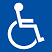 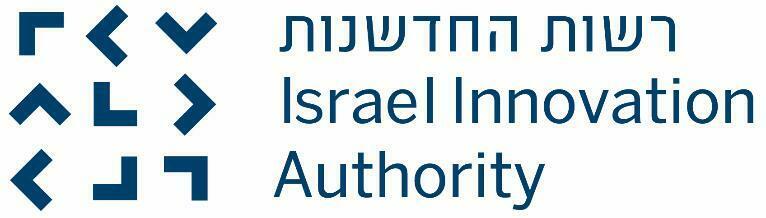 